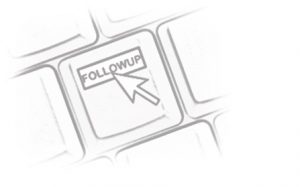 SUMMERING NYHETER 2020Omfattar perioden september - december 2020Det vi väljer att kommentera denna omgång är följande:Förslaget kring klimatdeklaration för byggnader är ett ingrepp som fastighetsägare bör följa då det finns en del avgörande frågetecken kring hur analysförfarandet är tänkt att hanteras. Mycket kretsar kring koldioxid och den största koldioxidkällan i en byggnad är de som vistas däri så bl.a. värdefullt att hålla rätt på hur en fastighetsägare ska hantera ansvarsbiten. Som framgår av skrivelsen nedan är en process igång och sannolikt återkommer vi i denna fråga.För att öka kompetensen i branschen genomför en rad webbaserade insatser, bl.a. beträffande Plan-och bygglagen. Hur effektiva är dessa insatser? Branschen behöver inte mer av obekräftade utlåtanden och exempelvis sociala medier är en stor spridare av rykten. Det är lätt att webbaserade kanaler hamnar i denna fälla, frågan är om de ansvariga har beaktat detta i samband med den rikliga flora som kommer från Boverket. Intressant det som skrivs om en ny modell exempelvis med minskade detaljkrav och borttagandet av de allmänna råden. Lokalt lär nog detta ställa till ännu mer problem då de kommunala tillståndsmyndigheterna idag lutar sitt arbete i mycket till de allmänna råden. Remiss av Boverkets föreskrifter om klimatdeklaration för byggnaderBoverket skickar föreskrifter om klimatdeklaration för byggnader på remiss. Förslaget till föreskrifter är tillämp-ningsföreskrifter till regeringens förslag om lag om klimatdeklaration för byggnader och förordning om klimat-deklaration för byggnader. Regeringens förslag till lag bereds i flera steg innan det överlämnas till riksdagen. Den 10 december 2020 överlämnade regeringen lagförslag om klimatdeklaration för byggnader till Lagrådet. Lagen föreslås träda i kraft den 1 januari 2022. Förslaget innehåller en ändring i plan- och bygglagen och regeringen vill minska byggnaders klimatpåverkan i byggskedet när nya byggnader uppförs. Lagrådet ska lämna ett yttrande över lagförslaget till regeringen. Därefter fortsätter regeringen bereda förslaget och tar fram en proposition som lämnas till riksdagen. Regeringen kan besluta om förordning om klimatdeklaration av byggnader när lagen om klimatdeklaration av byggnader har röstats igenom av riksdagen. 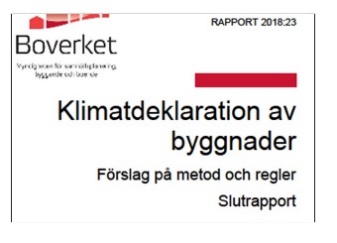 Länk till Boverkets hemsida: Remiss av Boverkets föreskrifter om klimatdeklaration för byggnader samt Regeringen har lämnat förslag om lag om klimatdeklaration för byggnader till lagrådetKompetensinsatser för tillämpning av plan- och bygglagen avrapporterasUnder åren 2017–2020 har Boverket haft regeringens uppdrag att genomföra kompetens-insatser för att främja en mer enhetlig och effektiv tillämpning av plan- och bygglagen. I denna slutrapport redovisar Boverket hur uppdraget genomförts samt vilka resultat som uppnåtts. Syftet med regeringsuppdraget var att bidra till en mer enhetlig och effektiv tillämpning av PBL i hela landet. Uppdraget bestod av tre delar.PBL-utbildning för anställda i kommuner och på länsstyrelser samt
övriga berörda aktörer.Vidareutveckling av nätverk för PBL-experter.Utveckling av ytterligare vägledningar om hur PBL-systemet bör tilllämpas.En mängd aktiviteter och insatser har genomförts inom uppdragets tre delar. Uppdraget har lagt grunden för en systematisk och långsiktig kunskapshöjning på nationell nivå. Vägled-ningen PBL kunskapsbanken har i år haft 2,1 miljoner besök och portalen för PBL webbut-bildningar har 10 000 registrerade användare. Webbutbildningarna lockar allt fler från sam-hällsbyggnadssektorn och inte minst studerande – tillsammans utgör dessa nästan en tredjedel av registrerade användare. Deltagarenkäterna visar på att utbildningarna ger nytta. Till exempel anger cirka 90 procent av de som genomfört hela utbildningar i serien ”Ny på jobbet” att de kommer att ha nytta av utbildningarna i sitt arbete. Länk till Boverkets hemsida: Kompetensinsatser för tillämpning av plan- och bygglagen avrapporterasNy regelmodell ska bidra till ökad effektivitet och fler bostäderBoverket har regeringens uppdrag att se över myndighetens bygg- och konstruktionsregler. I arbetet med översynen har Boverket arbetat fram en ny regelmodell för en effektivare och enklare byggprocess. Reglerna ska på sikt innehålla betydligt färre detaljerade krav, inga allmänna råd och inga hänvisningar till standarder. Orsak är att samhället står inför flera stora utmaningar som påverkar byggandet och samhällsbyggnadssektorn och därför behöver Sverige bygga mycket, både bostäder och lokaler, med fokus på såväl ekonomi som kvalitet. Samtidigt behövs de problem som klimatförändringarna innebär hanteras. Länk Boverkets hemsida: Ny regelmodell ska bidra till ökad effektivitet och fler bostäderLevel(s)Boverket meddelar att EU har lanserat ett gemensamt europeiskt frivilligt ramverk, Level(s), för ett hållbart cirkulärt byggande för att bedöma och mäta byggnaders hållbarhetsprestanda utifrån miljö-, hälso- och ekonomiaspekter ur ett livscykelperspektiv. Level(s) innehåller flera indikatorer för att mäta resurseffektivitet vid byggande och kan användas av alla aktörer i byggbranschen. Målet är också att Level(s) ska bidra till övergången till en mer cirkulär ekonomi i Europa. Många olika intressenter och aktörer från hela EU har varit med, utvecklat och testat ramverket under mer än fem år. Level(s) innehåller sex olika indikatorer som ska vara ett stöd till att minska byggnaders miljöpåverkan i hela värdekedjan, från investering, idé och utformning till uppförande, användning och rivning.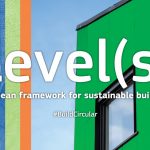 DE OLIKA INDIKATORER RÖR FÖLJANDE ASPEKTER:A: Inom ekologisk hållbarhet1. koldioxidutsläpp från byggnaden, 2. effektiv resursanvändning och cirkularitet och 3. effektiv vatten-användningB: Inom social hållbarhet1. hälsosam innemiljöC: Inom ekonomisk hållbarhet1. klimatanpassning och 2. optimerade livscykelkostnader och värderingBoverket arbetar med klimatdeklarationer för byggnader som planeras att införas i svenska regler den 1 januari 2022. Kravet på klimatdeklaration innebär att byggherrar får ett ansvar att redovisa byggnadens klimatpåverkan ur ett livscykelperspektiv. Boverket meddelar att det finns en färdplan för hur kraven på klimatdeklarationer ska utvecklas framöver och planer för att det ska införas gränsvärden för hur mycket klimatpåverkan som tillåts. I detta arbete har Boverket utgått ifrån innehållet i Level(s). 
Länk Boverket: EU har lanserat Level(s) för hållbart, cirkulärt byggandeHinder och möjligheter inom klimatanpassning – två nya rapporterSom en del i regeringsuppdraget att samordna den nationella klimatanpassningen för den byggda miljön har Boverket via Sweco tagit fram två rapporter med fokus på klimatanpass-ning för den byggda miljön. Den första rapporten är en sammanställning av myndigheters arbete med klimatanpassning. Bland annat vilket ansvar olika myndigheter har för klimat-anpassning samt vilka pågående och avslutade regeringsuppdrag om klimatanpassning som finns. Den andra rapporten är en fördjupad analys av hinder och möjligheter för klimatanpass-ning för den byggda miljön. Syftet med rapporterna är att tillgängliggöra material så att fler som arbetar med frågan kan ta del av materialet och på så vis skapa synergier i klimatanpassningsarbetet.  Vad kan denna typ av samarbete leda till?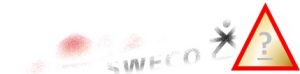 Länk Boverkets hemsida: Sammanställning av arbete med klimatanpassning samt Hinder och möjligheter
Länk till rapport: Sammanställning av myndigheters arbete med klimatanpassning
Hinder och möjligheter vid klimatanpassning för den byggda miljönBristande engagemang och motivation leder till byggskador, kostar 100 miljarder kronor/årBristande engagemang och motivation hos de anställda i byggprojekt leder till omfattande fel, brister och skador i byggandet och detta har påvisats genom en "enkätundersökning" som gjorts på uppdrag av Boverket. Den projektkultur som råder i många byggprojekt hämmar motivation och engagemang, vilket ska vara några av de viktigaste drivkrafterna för att minska förekomsten av fel i byggandet. Länk: Boverkets webbplats där det finns mer att läsa om resultatet.Byggskador och slöseri kostar omkring 100 miljarder varje år. Vad kan vi tillsammans göra för att öka nytänkande, kvalitet och resurseffektivitet i byggsektorn undrar Boverket. En av de viktigaste orsakerna som utpekades av branschens aktörer är brist på motivation och engagemang, uppgifter som som även det förmedlas av Boverket. Länk Boverkets hemsida: Uppföljning - Så stoppar vi miljardförluster från byggskador och slöseri! Det finns även ett webbinarium att titta på som Boverket, CMB vid Chalmers och IQ Samhällsbyggnad anordnade den 23 september år 2020. Länk: Till att se webbinarium på YoutubeGod inomhusmiljö för allaBoverket har fått i uppdrag att under åren 2018 - 2021 förstärka arbetet för att nya och befintliga byggnader ska vara säkra och ha en god inomhusmiljö. Boverket ska samla in, kvalitetssäkra och sprida information om byggnaders inomhusmiljö. Syftet med uppdraget är att öka medvetenheten om vilka brister i byggnaders inomhusmiljö som finns, vanliga orsaker till bristerna och hur de kan undvikas eller åtgärdas. Boverket ska uppdatera det tidigare framtagna materialet från den rikstäckande undersökningen av bebyggelsens energianvänd-ning, tekniska status och innemiljö (BETSI), där det är relevant. Det gör Boverket genom att arbeta fram en kostnadseffektiv och långsiktigt hållbar lösning genom att samla in, sammanställa och presentera redan befintliga data från olika källor. Sammanställningen ska ge en bättre förståelse för vilka byggnadsrelaterade inomhusmiljöproblem som påverkar människan mest. Materialet ska kunna vara underlag till utredningar och informationsinsatser där byggnaders tekniska egenskaper och status är centrala faktorer. Länk Boverkets hemsida: God inomhusmiljö för allaSambanden mellan byggd miljö, teknikutveckling och hållbarhetBoverket har sedan 2017 bjudit in till diskussioner och workshopar, arrangerat föreläsningar och tagit fram kunskapsunderlag för att på olika sätt belysa sambanden mellan teknikutveckling och byggd miljö. Målet har i första hand varit att ge en introduktion till de möjligheter och risker som den digitala teknikutvecklingen kan innebära för den rumsliga utvecklingen på en övergripande planeringsnivå.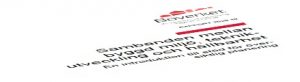 Rapportens slutsats är att översiktsplaneringen behöver utvecklas för att bli mer proaktiv i förhållandet till teknikutvecklingen. Ett sätt kan vara att utgå från olika områdens plats-specifika förutsättningar och diskutera utmaningar och strategier där teknikutvecklingens möjligheter och risker vägs in. I rapporten ges exempel på hur ny teknik kan stärka, komplettera och överbrygga brister i den byggda miljön. Det kan exempelvis handla om nya kommunikationsmedel, nya sätt att stärka tillgången till service och mötesplatser och att nyttja resurser mer effektivt och hållbart. Länk till rapportenBarnkonventionen i fysisk planering och stadsutvecklingBarn och unga under 18 år utgör en femtedel av Sveriges befolkning. Hur vi planerar, utformar och förvaltar den byggda miljön har stor betydelse för barns och ungas livsmiljöer. Boverket, kommunerna och länsstyrelserna har var för sig viktiga roller i uppfyllandet av barnkonventionen. Arbetet går hand i hand med genomförandet av Agenda 2030 och förverkligandet av politiken för gestaltad livsmiljö. De globala målen för hållbar utveckling?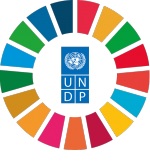 Kunskapshöjande insatser och förvaltning av såväl åtgärder som kompetens är av stor vikt för att fullt ut implementera barnkonventionen hos Boverket, länsstyrelserna och kommunerna. Boverket fick år 2019 regeringens uppdrag att kartlägga och analysera myndighetens verksamhet, och kommunernas och länsstyrelsernas arbete med planering enligt PBL och stadsutveckling i förhållande till barnkonventionen. Uppdraget har genomförts i samråd med Folkhälsomyndigheten, Sveriges Kommuner och Regioner, Naturvårdsverket, Trafikverket och Barnombudsmannen. Denna rapport är Boverkets slutredovisning av uppdraget. Länk till rapportenBoverket deltar på Mål 11-veckan för att stärka kopplingen mellan forskning och praktikMål 11-veckan är helt digital och arrangeras av det nationella forskningsprogrammet för hållbart samhällsbyggande med Formas som samordnande myndighet. Den 20 oktober genomför Boverket tre sessioner baserade på frågeställningarna: Hur kan stadsbyggandet återfå sin centrala roll inom det större samhällsbygget det tidigare haft i Sverige? Hur skapar vi hållbara platser för barn i framtidens samhällen? Vilka är de viktiga verktygen för att undvika bostadsbrist i kommunerna? Konferensen vänder sig till forskare, de som arbetar med samhällsplanering, samhällsbyggande och hållbarhet i till exempel en kommun eller en region. Länk Boverket: Boverket deltar på Mål 11-veckanKontrollplan enligt PBL ska vara en stötesten i byggprocessen.Studier genomförda år 2014 och 2018 menar Boverket visar båda på brister i tillämpningen och på ett stort behov av ytterligare vägledning.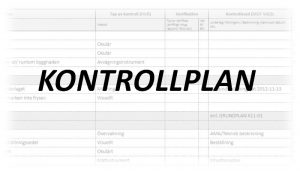 Boverket publicerar en ny vägledning (augusti/september 2020) med utvidgade ställnings-taganden och fokus på riskbedömning för urval av kontrollpunkter. På Boverkets webbplats kan du se webbseminarium om kontrollplanFöreskrifter för detaljplanBoverket har arbetat med föreskrifter för detaljplaner och digital information i dessa. Reglerna trädde i kraft 1 oktober 2020 och blir bindande från och med 1 januari 2022. Reglerna är de första av den här sorten inom samhällsbyggnadsområdet. Reglerna påverkar alla som produ-cerar detaljplaner och som har en roll i detaljplaneprocessen. Länk Boverkets hemsidaByggnadsnämndens PBL-tillsynDet arbetas för fullt med att ställa samman en ny webbutbildning om byggnadsnämndens PBL-tillsyn med lektioner som består av e-learningmoduler, övningar, föreläsningar, paneldiskussioner och reportage. Resultatet kommer att bli en utbildning för dig som arbetar med PBL-tillsyn. Materialet tar Boverket fram i samarbete med förläsare från kommun, Länsstyrelsen i Stockholms län, säkerhetsbranschen och Sveriges Kommuner och Regioner. Länk Boverkets hemsida